Stappen= Rustig lopenDraven= Hard lopenGalopperen= Een paard dat “rent”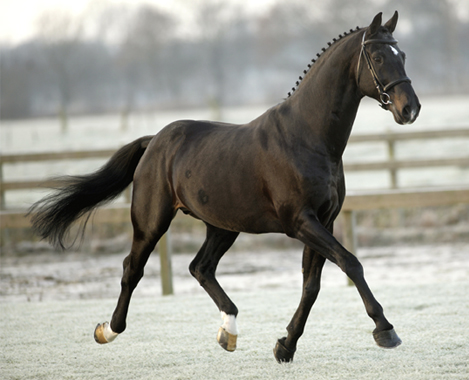 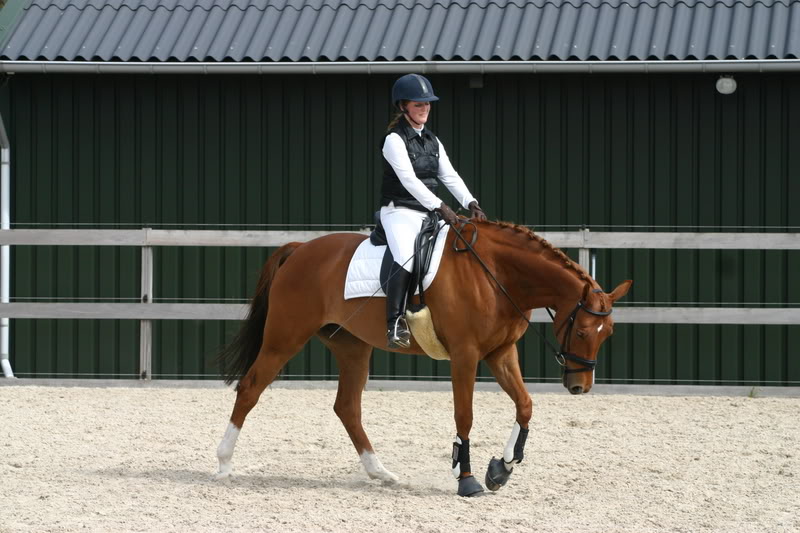 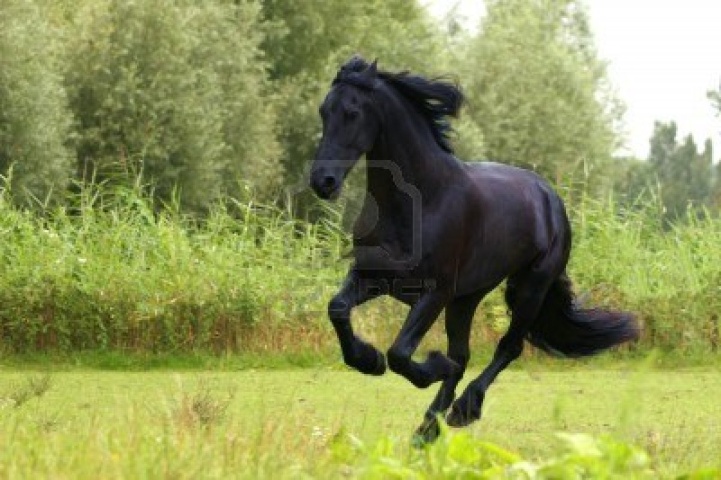 